Zápisnica č. 4/2018 zo zasadnutia Výkonného Výboru SKrZ zo dňa 31.07.2018Prítomní: Jozef Beständig (JB), Zuzana Drnzíková (ZD), Wanda Stankovianska (WS), Csaba Kürti (GS), Vladimír Čuchran (prostredníctvom konferenčného hovoru)Program Zasadnutia:1. Otvorenie2. Organizačné zabezpečenie a prípravy podujatia ISU Junior Grand Prix of Figure Skating3. Organizačné zabezpečenie a prípravy podujatia 26th Ondrej Nepela Trophy4. Rozhodnutie Komisie pre riešenie sporov – prerokovanie rozhodnutia a stanovisko VV SKrZ5. Rôzne6. ZáverK bodu č. 1 – OtvoreniePredseda zväzu privítal prítomných a otvoril zasadnutie VV SKrZ. Na úvod oboznámil prítomných,            že zasadnutia sa z vážnych rodinných dôvodov nemôže osobne zúčastniť pán Čuchran, bude však k dispozícii prostredníctvom konferenčného hovoru.Zároveň informoval prítomných, že dňa 4.7.2018 bolo členkou VV SKrZ doručené odstúpenie člena VV SKrZ zodpovedného za ekonomiku a hospodárenie zo zdravotných a rodinných dôvodov.                                       Do vymenovania, resp. zvolenia nového člena VV SKrZ zodpovedného za ekonomiku a hospodárenie preberá agendu predseda SKrZ, generálny sekretár SKrZ a účtovná firma SKrZ. Členovia VV SKrZ túto skutočnosť berú na vedomie.K bodu č. 2 – Organizačné zabezpečenie a prípravy podujatia ISU Junior Grand Prix of Figure Skating Bratislava 2018- Uznesenie 029/2018: VV SKrZ schvaľuje zloženie Organizačného výboru ISU Junior Grand Prix                    of Figure Skating Bratislava 2018. Členovia OV: Jozef Beständig, Wanda Stankovianska, Vladimír Čuchran, Csaba Kürti. Okrem členov OV budú pri organizačnom zabezpečení pomáhať dobrovoľníci. Finančnú agendu zastreší účtovná firma SKrZ. VV SKrZ zároveň schválil, že výlučným organizátorom ISU JGP Bratislava 2018 bude SKrZ. T: ihneď, Z: JB, WS, VC, GS, účtovná firmaVV SKrZ dáva za úlohu:- členom OV ISU JGP Bratislava 2018, na základe dostupných informácií po uzávierke prihlášok,                  po rokovaniach s dodávateľmi, hotelmi a po vyhodnotení cenových ponúk na zabezpečenie nevyhnutných požiadaviek ohľadom organizačného zabezpečenia podujatia, sfinalizovať plán nákladov a výnosov súťaže. T: 6.8.2018, Z: JB, WS, VC, GS, účtovná firmaK bodu č. 3 – Organizačné zabezpečenie a prípravy podujatia 26th Ondrej Nepela Trophy- Uznesenie 030/2018: VV SKrZ schvaľuje pridelenie organizácie podujatia 26th Ondrej Nepela Trophy klubu KŠK Slovan Bratislava. SKrZ zároveň dáva za úlohu predsedovi SKrZ pripraviť a zaslať poverenému klubu Zmluvu o spolupráci pri organizačnom zabezpečení 26th Ondrej Nepela Trophy. Podmienky spolupráce ako aj financovanie podujatia budú stanovené v Zmluve, ktorá bude k nahliadnutie po jej podpísaní oboma stranami na internetovej stránke zväzu. T: ihneď, Z: JBK bodu č. 4 – Rozhodnutie Komisie pre riešenie sporov – prerokovanie rozhodnutia a stanovisko VV SKrZDňa 24.7.2018 bolo na sekretariát doručené rozhodnutie Komisie pre riešenie sporov. Rozhodnutie bolo následne doručené aj členom VV, aktérom konania a publikované na internetovej stránke SKrZ (rozhodnutie KRS je k nahliadnutiu na http://www.kraso.sk/2018/07/rozhodnutie-komisie-pre-riesenie-sporov-skrz-c-1-2018/). Súčasne boli VV SKrZ a KRS pri SKrZ doručené námietky Skating Sports Prešov voči rozhodnutiu TK k prestupom a hosťovaniam a Odpor KK Prešov voči rozhodnutiu KRS.Po prehodnotení všetkých skutočností a na základe odporučenia kontrolóra SKrZ sa VV SKrZ vyjadrí k predmetnému rozhodnutiu KRS až po konzultácii s hlavnou kontrolórkou športu. VV SKrZ dáva za úlohu predsedovi SKrZ informovať členov KRS o aktuálnom stanovisku VV SKrZ v súvislosti s rozhodnutím KRS č. 1/2018 a požiadať členov komisie, aby s vyjadrením ohľadom námietok Skating Sports Prešov počkali do vyjadrenia hlavného kontrolóra športu.Na základe všetkých okolností a skutočností, ktoré sa vyskytli za posledné obdobie, členovia VV SKrZ na návrh predsedu VV SKrZ hlasovali o odvolaní pani Heleny Zamborskej z pozície člena Technickej komisie pri SKrZ.Odvolanie bolo VV SKrZ hlasovaním  odsúhlasené.W. Stankovianska nesúhlasila s odvolaním s odôvodnením, že pani H. Zamborská podľa názoru WS neporušila žiadny predpis SKrZ.- Uznesenie 031/2018: VV SKrZ na základe výsledku hlasovania odvoláva z pozície člena technickej komisie, pani Helenu Zamborskú. VV SKrZ zároveň dáva za úlohu JB informovať o tomto rozhodnutí pani Zamborskú a Komisiu pre riešenie sporov. T: ihneď, Z: JBK bodu č. 5 – Rôzne- Uznesenie 032/2018: VV SKrZ schvaľuje výrobu reprezentačných búnd pre pretekárov: Alexandra Michaela Filcová, Ema Doboszová, Simon Fukas a Tereza Zendulková. T: ihneď, Z: JB, GSVV SKrZ berie na vedomie:- Stav príprav druhého kola sústredenia reprezentačných družstiev, ktoré sa bude konať v dňoch 17.08.2018 – 21.08.2018 v Námestove- Stav príprav previerok, ktoré sa budú konať dňa 18.08.2018 v Námestove- Návrh na úhradu ubytovania a stravného pre zverencov trénera Vladislava Vladimirova (tréner                          na sústredení v Námestove), v prípade, ak sa sústredenia zúčastnia za účelom názorného predvedenia prvkov pre kategóriu tanečné dvojice. VV SKrZ dáva za úlohu:- TMK doručiť na sekretariát SKrZ  a ostatným členom VV SKrZ na schválenie zoznam účastníkov sústredenia a previerok. T: ihneď,  Z: ZDK bodu č. 6 – ZáverPredseda VV SKrZ, pán Beständig poďakoval všetkým prítomným za účasť a zasadnutie ukončil.              Zapísal:                                                                Správnosť zápisnice svojím podpisom potvrdzuje: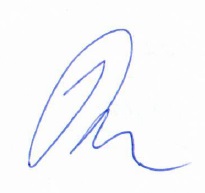 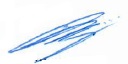            Csaba Kürti                                                                                         Ing. Jozef BeständigGenerálny Sekretár SKrZ                                                                               Predseda VV SKrZV Bratislave, dňa 31.07.2018